附件1外省（市）食盐批发企业来闽开展跨省经营的信息变更企业（第八批）相关信息(唐山市银海食盐有限公司)表1 销售食盐产品及依据标准明细表相关变更内容信息变更前：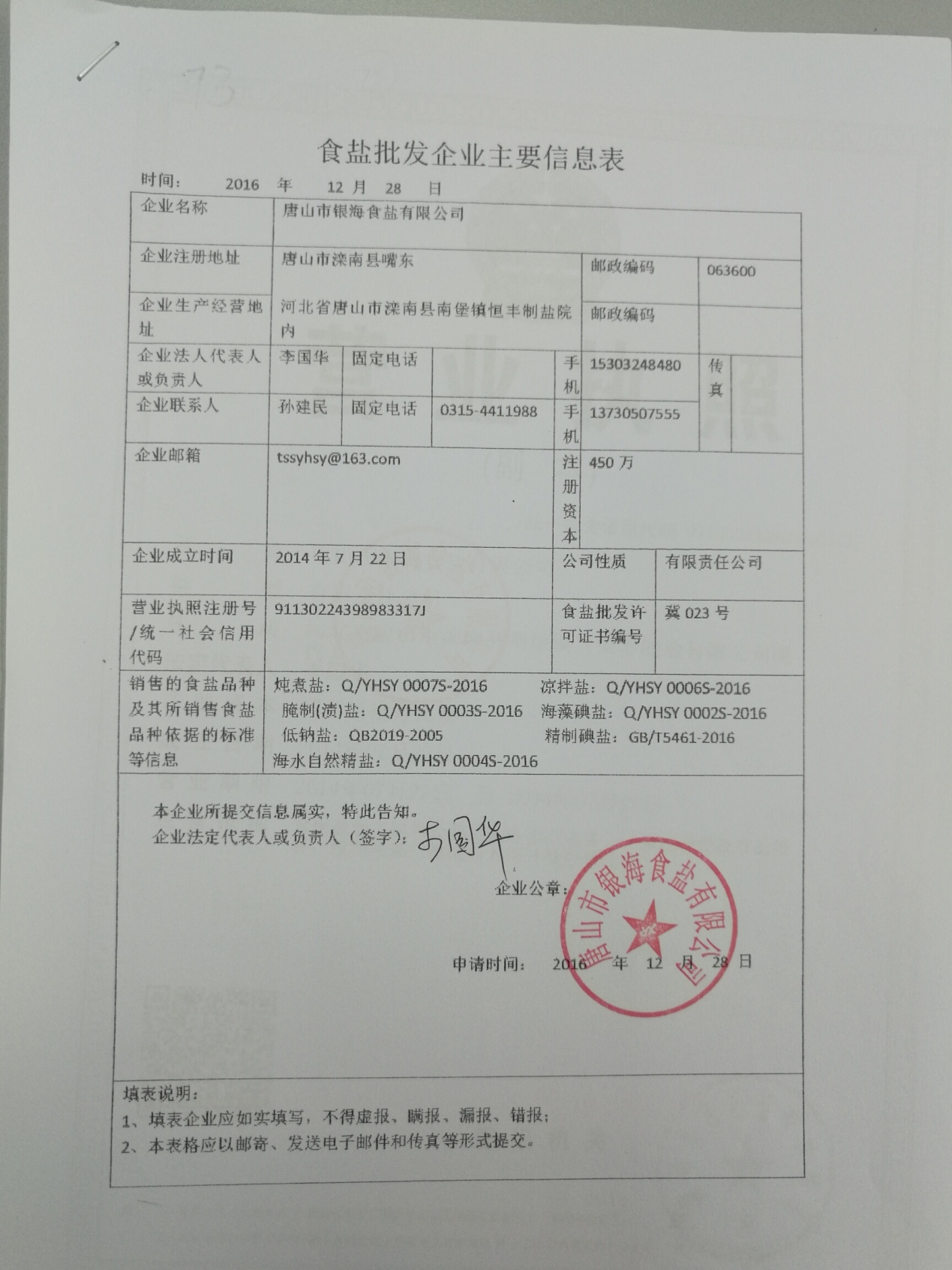 信息变更后：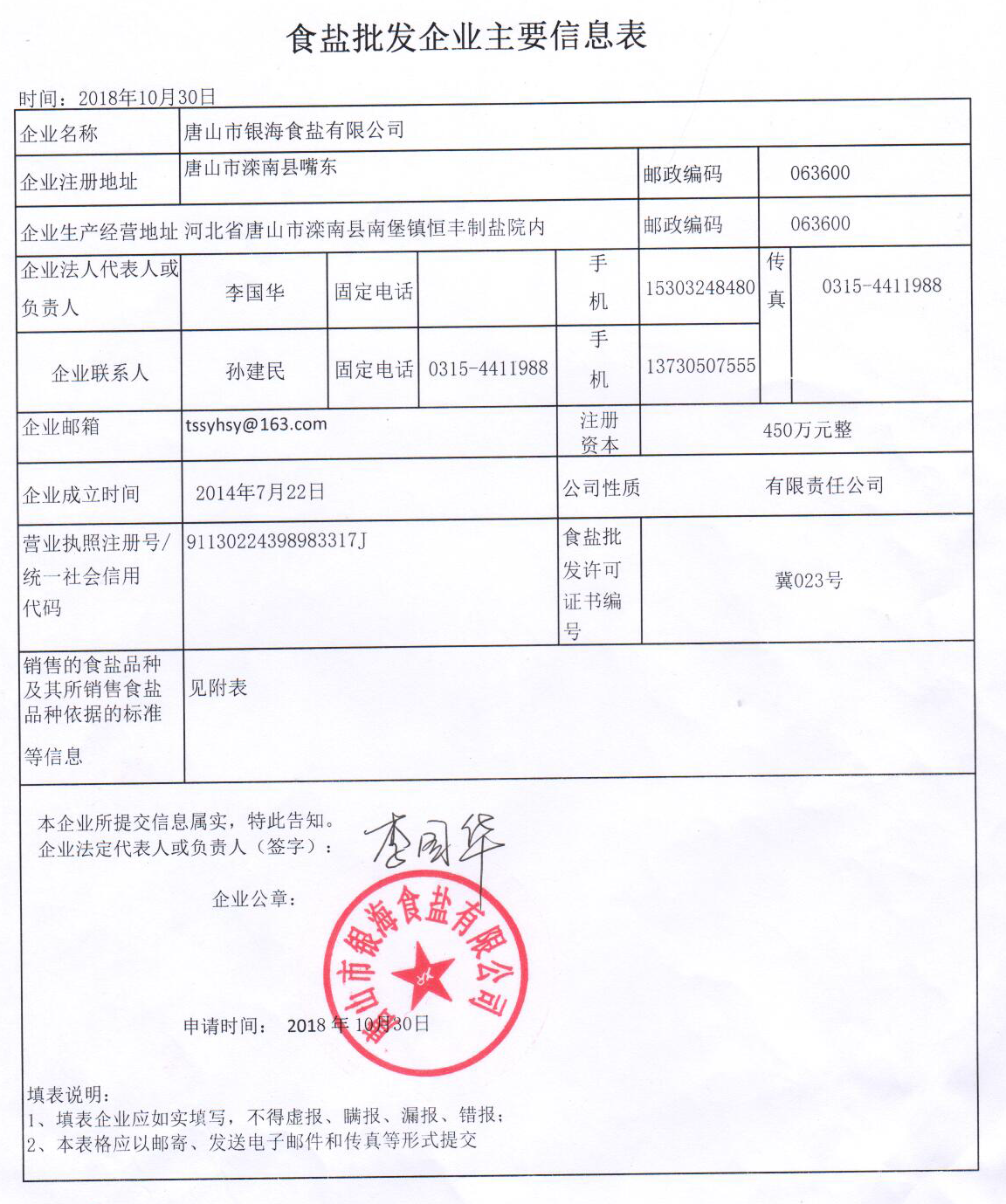 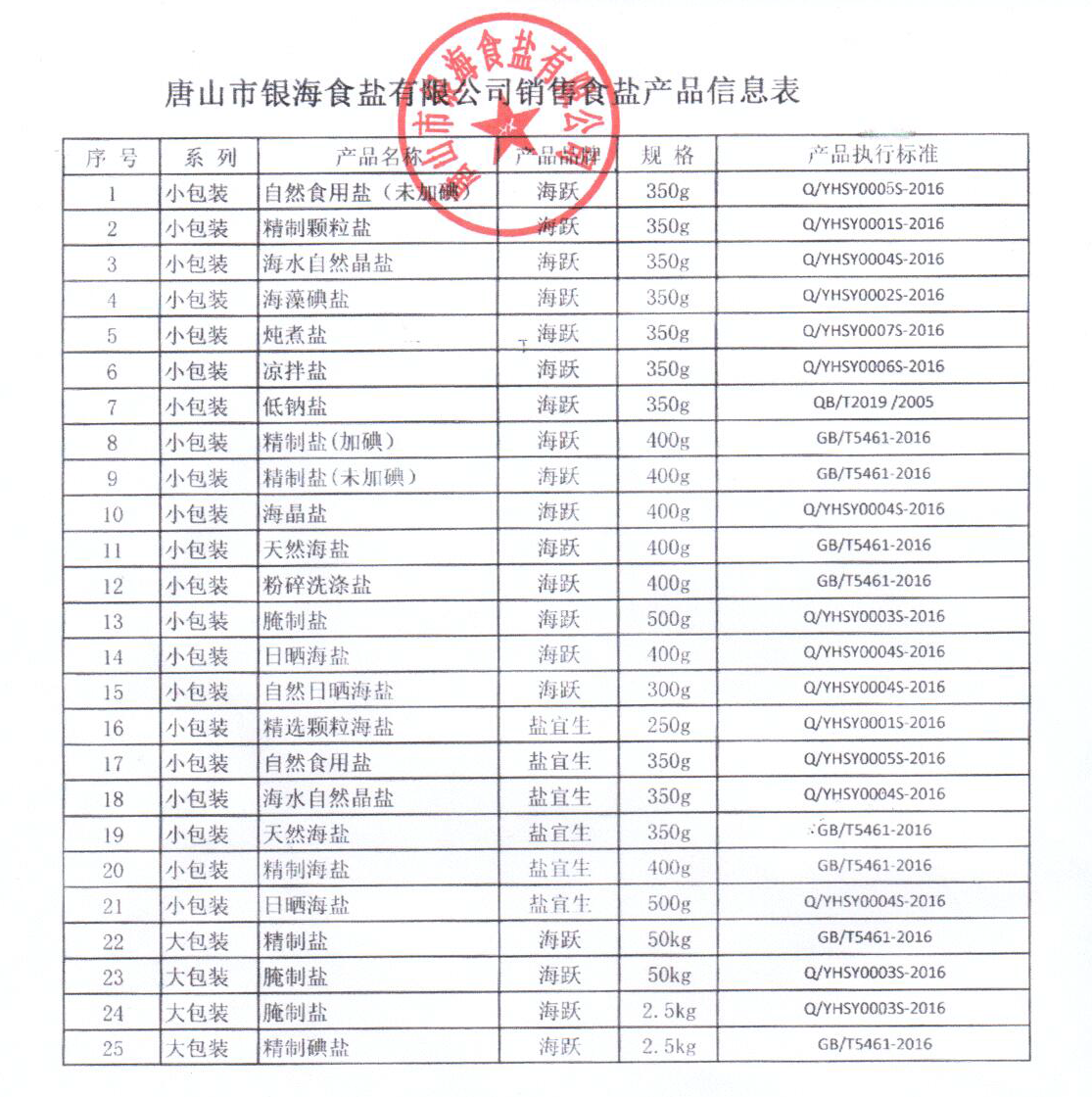 序号产品品牌系列产品名称规格产品执行标准变更前1炖煮盐Q/YHSY 0007S-2016变更前2凉拌盐Q/YHSY 0006S-2016变更前3腌制（渍）盐Q/YHSY 0003S-2016变更前4海藻碘盐Q/YHSY 0002S-2016变更前5低纳盐QB /T2019-2005变更前6精制碘盐GB /T5461-2016变更前7海水自然精盐Q/YHSY 0004S-2016变更后1“海跃”小包装自然食用盐（未加碘）350克Q/YHSY0005S-2016变更后2“海跃”小包装精制颗粒盐350克Q/YHSY0001S-2016变更后3“海跃”小包装海水自然晶盐350克Q/YHSY0004S-2016变更后4“海跃”小包装海藻碘盐350克Q/YHSY0002S-2016变更后5“海跃”小包装炖煮盐350克Q/YHSY0007S-2016变更后6“海跃”小包装凉拌盐350克Q/YHSY0006S-20167“海跃”小包装低纳盐350克QB /T2019-20058“海跃”小包装精制盐（加碘）400克GB /T5461-20169“海跃”小包装精制盐（不加碘）400克GB /T5461-201610“海跃”小包装海晶盐400克Q/YHSY0004S-201611“海跃”小包装天然海盐400克GB /T5461-201612“海跃”小包装粉碎洗涤盐400克GB /T5461-201613“海跃”小包装腌制盐500克Q/YHSY0003S-201614“海跃”小包装日晒海盐400克Q/YHSY0004S-201615“海跃”小包装自然日晒海盐300克Q/YHSY0004S-201616“盐宜生”小包装精选颗粒海盐250克Q/YHSY0001S-201617“盐宜生”小包装自然食用盐350克Q/YHSY0005S-201618“盐宜生”小包装海水自然晶盐350克Q/YHSY0004S-201619“盐宜生”小包装天然海盐350克GB /T5461-201620“盐宜生”小包装精制海盐400克GB /T5461-201621“盐宜生”小包装日晒海盐500克Q/YHSY0004S-201622“海跃”大包装精制盐50kgGB /T5461-201623“海跃”大包装腌制盐50kgQ/YHSY0003S-201624“海跃”大包装腌制盐2.5kgQ/YHSY0003S-201625“海跃”大包装精制碘盐2.5kgGB /T5461-2016